iWell – Enhancing the Digital and Social Well-being in Schools[ΑΡΙΘΜΟΣ ΕΡΓΟΥ: 2020-1-BG01-KA201-079041]Δελτίο τύπου 2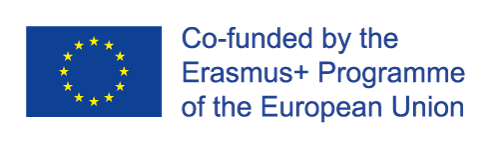 The European Commission support for the production of this publication does not constitute an endorsement of the contents which reflects the views only of the authors, and the Commission cannot be held responsible for any use which may be made of the information contained therein.Το Αναλυτικό Πρόγραμμα Σπουδών του Έργου iWell Στις αρχές του 2022, οι εταίροι κατάφεραν να αναπτύξουν το πρόγραμμα σπουδών του έργου. Με επικεφαλής το KMOP στην Ελλάδα, μετά από έρευνα που διεξήχθη σε εθνικό και διακρατικό επίπεδο, το Πρόγραμμα Σπουδών του έργου iWell στοχεύει στην υποστήριξη και την οικοδόμηση της ικανότητας των εκπαιδευτικών να γίνουν «ενεργοί παράγοντες υγείας» για την προώθηση της παιδείας υγείας και της κοινωνικής ευημερίας των μαθητών τους.Το Πρόγραμμα Σπουδών είναι κατάλληλο για εκπαιδευτικούς που διδάσκουν μαθητές ηλικίας 6 – 12 ετών και ενημερώνεται από τις πιο πρόσφατες, αποτελεσματικές και καινοτόμες διδακτικές πρακτικές και εκπαιδευτικές προσεγγίσεις, συμπεριλαμβανομένων των εργαλείων ΤΠΕ. Περιλαμβάνει το περιεχόμενο που αναπτύχθηκε για να καλύψει τις ανάγκες των εκπαιδευτικών στην πρωτοβάθμια εκπαίδευση χρησιμοποιώντας μια προσέγγιση «εκπαίδευσης υγείας βασισμένης σε δεξιότητες», παρέχοντάς τους τις απαραίτητες δεξιότητες για να ενισχύσουν τις βασικές δεξιότητες ζωής των μαθητών όσον αφορά τη λήψη υγιών και τεκμηριωμένων αποφάσεων όταν βρίσκονται στο διαδικτυακοί. Μετά τον προσδιορισμό των αναγκών μάθησης και του προγράμματος σπουδών των εκπαιδευτικών μέσω ερωτηματολογίων και ομάδων εστίασης, που πραγματοποιήθηκαν σε πέντε χώρες εταίρους, τα κύρια θέματα που προέκυψαν ήταν η συναισθηματική, η κοινωνική και η ψηφιακή ευημερία καθώς και τα σχετικά υποθέματά τους. Έτσι, το υλικό περιλαμβάνει τις ακόλουθες τρεις ενότητες, καθεμία από τις οποίες περιλαμβάνει τρία διασυνδεδεμένα σχέδια μαθήματος:Ενότητα 1 – Συναισθηματική ευεξία: Ρύθμιση Συναισθημάτων και Ανθεκτικότητα, Αυτοεκτίμηση και Αίσθηση του Σκοπού και των ΣτόχωνΕνότητα 2 - Κοινωνική Ευημερία: Δεξιότητες Διαπροσωπικής Επικοινωνίας, Διαφορετικότητα και Υγιείς Σχέσεις και Παραβιάσεις και ΌριαΕνότητα 3 - Ψηφιακή ευημερία: Κίνδυνοι στο Διαδίκτυο, Ανάληψη Δράσης και Χρυσοί Κανόνες για μια Υγιή Ψηφιακή ΖωήΚάθε μάθημα περιλαμβάνει 3 μαθησιακές δραστηριότητες και διαρκεί περίπου 45 λεπτά. Έτσι, κάθε ενότητα περιέχει συνολικά 9 δραστηριότητες μη παραδοσιακής διδακτικής μεθόδου διδασκαλίας. Καθώς το έργο φιλοδοξεί να υποστηρίξει τους εκπαιδευτικούς στη διαδικασία να γίνουν «ενεργοί πράκτορες υγείας», το σχετικό διδακτικό και μαθησιακό υλικό εστιάζει στους εκπαιδευτικούς που αναπτύσσουν τις ψηφιακές δεξιότητες και τις δεξιότητες ζωής των μαθητών χρησιμοποιώντας ποικίλες μεθοδολογίες, όπως μεθοδολογίες με επίκεντρο τους μαθητές, βιωματικές, συνεργατικές και συμμετοχικές ( π.χ. παιχνίδι ρόλων, ομαδικά παιχνίδια, συζητήσεις). Με αυτόν τον τρόπο δίνεται η ευκαιρία στους μαθητές να εξασκηθούν αρχικά και στη συνέχεια να αποκτήσουν γνώσεις, στάσεις και δεξιότητες που χρειάζονται για μια πιο υγιή και ψηφιακή και μη ζωή.Οι κύριες ψηφιακές δεξιότητες και δεξιότητες ζωής που προωθούνται σε κάθε ενότητα περιλαμβάνουν την αυτοπεποίθηση, τη λήψη αποφάσεων και τις κοινωνικές δεξιότητες (π.χ. ενεργητική ακρόαση, αποτελεσματική επικοινωνία, κοινή χρήση, συνεργασία, ενσυναίσθηση, σεβασμός, επίλυση συγκρούσεων), ενώ ενισχύονται και άλλες σημαντικές δεξιότητες (π.χ. δημιουργική σκέψη, κριτική σκέψη, επίλυση προβλημάτων, κ.λπ.). Επιπλέον, υπό την προϋπόθεση ότι η καινοτόμος προσέγγιση του έργου iWell συνίσταται μεταξύ άλλων στην ενσωμάτωση νέων προσεγγίσεων, όπως μεθοδολογίες και εργαλεία ΤΠΕ, οι δραστηριότητες χρησιμοποιούν ψηφιακά εργαλεία και πόρους (π.χ. διαδικτυακά βίντεο, ιστότοπους, κ.λπ.) σε μεγάλο βαθμό. Τέλος, κάθε ενότητα περιλαμβάνει μια αξιολόγηση που μετράει την επίτευξη των μαθησιακών στόχων από τους μαθητές, αλλά και την ποιότητα του υλικού όσον αφορά τη σαφήνεια, την κατανομή χρόνου, τη χρησιμότητα, κ.λπ.Σε αυτό το τεύχοςΚαλώς ήρθατε στο δεύτερο ενημερωτικό δελτίο του έργου iWell, που περιλαμβάνει νέα για τις δραστηριότητες και τα επιτεύγματα του έργου. Το τεύχος αυτό επικεντρώνεται στο Αναλυτικό Πρόγραμμα Σπουδών του έργου, ενώ γίνεται μια σύντομη αναφορά στα υπόλοιπα παραδοτέα.Το Αναλυτικό Πρόγραμμα Σπουδών του Έργου iWell Στις αρχές του 2022, οι εταίροι κατάφεραν να αναπτύξουν το πρόγραμμα σπουδών του έργου. Με επικεφαλής το KMOP στην Ελλάδα, μετά από έρευνα που διεξήχθη σε εθνικό και διακρατικό επίπεδο, το Πρόγραμμα Σπουδών του έργου iWell στοχεύει στην υποστήριξη και την οικοδόμηση της ικανότητας των εκπαιδευτικών να γίνουν «ενεργοί παράγοντες υγείας» για την προώθηση της παιδείας υγείας και της κοινωνικής ευημερίας των μαθητών τους.Το Πρόγραμμα Σπουδών είναι κατάλληλο για εκπαιδευτικούς που διδάσκουν μαθητές ηλικίας 6 – 12 ετών και ενημερώνεται από τις πιο πρόσφατες, αποτελεσματικές και καινοτόμες διδακτικές πρακτικές και εκπαιδευτικές προσεγγίσεις, συμπεριλαμβανομένων των εργαλείων ΤΠΕ. Περιλαμβάνει το περιεχόμενο που αναπτύχθηκε για να καλύψει τις ανάγκες των εκπαιδευτικών στην πρωτοβάθμια εκπαίδευση χρησιμοποιώντας μια προσέγγιση «εκπαίδευσης υγείας βασισμένης σε δεξιότητες», παρέχοντάς τους τις απαραίτητες δεξιότητες για να ενισχύσουν τις βασικές δεξιότητες ζωής των μαθητών όσον αφορά τη λήψη υγιών και τεκμηριωμένων αποφάσεων όταν βρίσκονται στο διαδικτυακοί. Μετά τον προσδιορισμό των αναγκών μάθησης και του προγράμματος σπουδών των εκπαιδευτικών μέσω ερωτηματολογίων και ομάδων εστίασης, που πραγματοποιήθηκαν σε πέντε χώρες εταίρους, τα κύρια θέματα που προέκυψαν ήταν η συναισθηματική, η κοινωνική και η ψηφιακή ευημερία καθώς και τα σχετικά υποθέματά τους. Έτσι, το υλικό περιλαμβάνει τις ακόλουθες τρεις ενότητες, καθεμία από τις οποίες περιλαμβάνει τρία διασυνδεδεμένα σχέδια μαθήματος:Ενότητα 1 – Συναισθηματική ευεξία: Ρύθμιση Συναισθημάτων και Ανθεκτικότητα, Αυτοεκτίμηση και Αίσθηση του Σκοπού και των ΣτόχωνΕνότητα 2 - Κοινωνική Ευημερία: Δεξιότητες Διαπροσωπικής Επικοινωνίας, Διαφορετικότητα και Υγιείς Σχέσεις και Παραβιάσεις και ΌριαΕνότητα 3 - Ψηφιακή ευημερία: Κίνδυνοι στο Διαδίκτυο, Ανάληψη Δράσης και Χρυσοί Κανόνες για μια Υγιή Ψηφιακή ΖωήΚάθε μάθημα περιλαμβάνει 3 μαθησιακές δραστηριότητες και διαρκεί περίπου 45 λεπτά. Έτσι, κάθε ενότητα περιέχει συνολικά 9 δραστηριότητες μη παραδοσιακής διδακτικής μεθόδου διδασκαλίας. Καθώς το έργο φιλοδοξεί να υποστηρίξει τους εκπαιδευτικούς στη διαδικασία να γίνουν «ενεργοί πράκτορες υγείας», το σχετικό διδακτικό και μαθησιακό υλικό εστιάζει στους εκπαιδευτικούς που αναπτύσσουν τις ψηφιακές δεξιότητες και τις δεξιότητες ζωής των μαθητών χρησιμοποιώντας ποικίλες μεθοδολογίες, όπως μεθοδολογίες με επίκεντρο τους μαθητές, βιωματικές, συνεργατικές και συμμετοχικές ( π.χ. παιχνίδι ρόλων, ομαδικά παιχνίδια, συζητήσεις). Με αυτόν τον τρόπο δίνεται η ευκαιρία στους μαθητές να εξασκηθούν αρχικά και στη συνέχεια να αποκτήσουν γνώσεις, στάσεις και δεξιότητες που χρειάζονται για μια πιο υγιή και ψηφιακή και μη ζωή.Οι κύριες ψηφιακές δεξιότητες και δεξιότητες ζωής που προωθούνται σε κάθε ενότητα περιλαμβάνουν την αυτοπεποίθηση, τη λήψη αποφάσεων και τις κοινωνικές δεξιότητες (π.χ. ενεργητική ακρόαση, αποτελεσματική επικοινωνία, κοινή χρήση, συνεργασία, ενσυναίσθηση, σεβασμός, επίλυση συγκρούσεων), ενώ ενισχύονται και άλλες σημαντικές δεξιότητες (π.χ. δημιουργική σκέψη, κριτική σκέψη, επίλυση προβλημάτων, κ.λπ.). Επιπλέον, υπό την προϋπόθεση ότι η καινοτόμος προσέγγιση του έργου iWell συνίσταται μεταξύ άλλων στην ενσωμάτωση νέων προσεγγίσεων, όπως μεθοδολογίες και εργαλεία ΤΠΕ, οι δραστηριότητες χρησιμοποιούν ψηφιακά εργαλεία και πόρους (π.χ. διαδικτυακά βίντεο, ιστότοπους, κ.λπ.) σε μεγάλο βαθμό. Τέλος, κάθε ενότητα περιλαμβάνει μια αξιολόγηση που μετράει την επίτευξη των μαθησιακών στόχων από τους μαθητές, αλλά και την ποιότητα του υλικού όσον αφορά τη σαφήνεια, την κατανομή χρόνου, τη χρησιμότητα, κ.λπ.Επιμέρους νέα του έργου iWell Πέρα από την ανάπτυξη, τη δοκιμή και την αξιολόγηση του προγράμματος σπουδών, η κοινοπραξία του έργου iWell κατάφερε να συντάξει τα Mini-Games (IO3), τους πόρους του MOOCs (IO4) και τις οδηγίες για την εργαλειοθήκη (Toolkit) με Συστάσεις Πολιτικής και Πρακτικής (IO5).Το Αναλυτικό Πρόγραμμα Σπουδών του Έργου iWell Στις αρχές του 2022, οι εταίροι κατάφεραν να αναπτύξουν το πρόγραμμα σπουδών του έργου. Με επικεφαλής το KMOP στην Ελλάδα, μετά από έρευνα που διεξήχθη σε εθνικό και διακρατικό επίπεδο, το Πρόγραμμα Σπουδών του έργου iWell στοχεύει στην υποστήριξη και την οικοδόμηση της ικανότητας των εκπαιδευτικών να γίνουν «ενεργοί παράγοντες υγείας» για την προώθηση της παιδείας υγείας και της κοινωνικής ευημερίας των μαθητών τους.Το Πρόγραμμα Σπουδών είναι κατάλληλο για εκπαιδευτικούς που διδάσκουν μαθητές ηλικίας 6 – 12 ετών και ενημερώνεται από τις πιο πρόσφατες, αποτελεσματικές και καινοτόμες διδακτικές πρακτικές και εκπαιδευτικές προσεγγίσεις, συμπεριλαμβανομένων των εργαλείων ΤΠΕ. Περιλαμβάνει το περιεχόμενο που αναπτύχθηκε για να καλύψει τις ανάγκες των εκπαιδευτικών στην πρωτοβάθμια εκπαίδευση χρησιμοποιώντας μια προσέγγιση «εκπαίδευσης υγείας βασισμένης σε δεξιότητες», παρέχοντάς τους τις απαραίτητες δεξιότητες για να ενισχύσουν τις βασικές δεξιότητες ζωής των μαθητών όσον αφορά τη λήψη υγιών και τεκμηριωμένων αποφάσεων όταν βρίσκονται στο διαδικτυακοί. Μετά τον προσδιορισμό των αναγκών μάθησης και του προγράμματος σπουδών των εκπαιδευτικών μέσω ερωτηματολογίων και ομάδων εστίασης, που πραγματοποιήθηκαν σε πέντε χώρες εταίρους, τα κύρια θέματα που προέκυψαν ήταν η συναισθηματική, η κοινωνική και η ψηφιακή ευημερία καθώς και τα σχετικά υποθέματά τους. Έτσι, το υλικό περιλαμβάνει τις ακόλουθες τρεις ενότητες, καθεμία από τις οποίες περιλαμβάνει τρία διασυνδεδεμένα σχέδια μαθήματος:Ενότητα 1 – Συναισθηματική ευεξία: Ρύθμιση Συναισθημάτων και Ανθεκτικότητα, Αυτοεκτίμηση και Αίσθηση του Σκοπού και των ΣτόχωνΕνότητα 2 - Κοινωνική Ευημερία: Δεξιότητες Διαπροσωπικής Επικοινωνίας, Διαφορετικότητα και Υγιείς Σχέσεις και Παραβιάσεις και ΌριαΕνότητα 3 - Ψηφιακή ευημερία: Κίνδυνοι στο Διαδίκτυο, Ανάληψη Δράσης και Χρυσοί Κανόνες για μια Υγιή Ψηφιακή ΖωήΚάθε μάθημα περιλαμβάνει 3 μαθησιακές δραστηριότητες και διαρκεί περίπου 45 λεπτά. Έτσι, κάθε ενότητα περιέχει συνολικά 9 δραστηριότητες μη παραδοσιακής διδακτικής μεθόδου διδασκαλίας. Καθώς το έργο φιλοδοξεί να υποστηρίξει τους εκπαιδευτικούς στη διαδικασία να γίνουν «ενεργοί πράκτορες υγείας», το σχετικό διδακτικό και μαθησιακό υλικό εστιάζει στους εκπαιδευτικούς που αναπτύσσουν τις ψηφιακές δεξιότητες και τις δεξιότητες ζωής των μαθητών χρησιμοποιώντας ποικίλες μεθοδολογίες, όπως μεθοδολογίες με επίκεντρο τους μαθητές, βιωματικές, συνεργατικές και συμμετοχικές ( π.χ. παιχνίδι ρόλων, ομαδικά παιχνίδια, συζητήσεις). Με αυτόν τον τρόπο δίνεται η ευκαιρία στους μαθητές να εξασκηθούν αρχικά και στη συνέχεια να αποκτήσουν γνώσεις, στάσεις και δεξιότητες που χρειάζονται για μια πιο υγιή και ψηφιακή και μη ζωή.Οι κύριες ψηφιακές δεξιότητες και δεξιότητες ζωής που προωθούνται σε κάθε ενότητα περιλαμβάνουν την αυτοπεποίθηση, τη λήψη αποφάσεων και τις κοινωνικές δεξιότητες (π.χ. ενεργητική ακρόαση, αποτελεσματική επικοινωνία, κοινή χρήση, συνεργασία, ενσυναίσθηση, σεβασμός, επίλυση συγκρούσεων), ενώ ενισχύονται και άλλες σημαντικές δεξιότητες (π.χ. δημιουργική σκέψη, κριτική σκέψη, επίλυση προβλημάτων, κ.λπ.). Επιπλέον, υπό την προϋπόθεση ότι η καινοτόμος προσέγγιση του έργου iWell συνίσταται μεταξύ άλλων στην ενσωμάτωση νέων προσεγγίσεων, όπως μεθοδολογίες και εργαλεία ΤΠΕ, οι δραστηριότητες χρησιμοποιούν ψηφιακά εργαλεία και πόρους (π.χ. διαδικτυακά βίντεο, ιστότοπους, κ.λπ.) σε μεγάλο βαθμό. Τέλος, κάθε ενότητα περιλαμβάνει μια αξιολόγηση που μετράει την επίτευξη των μαθησιακών στόχων από τους μαθητές, αλλά και την ποιότητα του υλικού όσον αφορά τη σαφήνεια, την κατανομή χρόνου, τη χρησιμότητα, κ.λπ.Η κοινοπραξία του έργου iWell THE INSTITUTE OF TECHNOLOGY AND DEVELOPMENT FOUNDATION, ΒΟΥΛΓΑΡΙΑ (ΣΥΝΤΟΝΙΣΜΟΣ),CARDET – CENTRE FOR ADVANCEMENT OF RESEARCH AND DEVELOPMENT IN EDUCATIONAL TECHNOLOGY LTD, ΚΥΠΡΟΣ.The Rural Hub CLG, ΙΡΛΑΝΔΙΑ,CESIE, ΙΤΑΛΙΑ,INNOVADE LI LTD, ΚΥΠΡΟΣ και KENTRO MERIMNAS OIKOGENEIAS KAI PAIDIOU, ΕΛΛΑΔΑΤο Αναλυτικό Πρόγραμμα Σπουδών του Έργου iWell Στις αρχές του 2022, οι εταίροι κατάφεραν να αναπτύξουν το πρόγραμμα σπουδών του έργου. Με επικεφαλής το KMOP στην Ελλάδα, μετά από έρευνα που διεξήχθη σε εθνικό και διακρατικό επίπεδο, το Πρόγραμμα Σπουδών του έργου iWell στοχεύει στην υποστήριξη και την οικοδόμηση της ικανότητας των εκπαιδευτικών να γίνουν «ενεργοί παράγοντες υγείας» για την προώθηση της παιδείας υγείας και της κοινωνικής ευημερίας των μαθητών τους.Το Πρόγραμμα Σπουδών είναι κατάλληλο για εκπαιδευτικούς που διδάσκουν μαθητές ηλικίας 6 – 12 ετών και ενημερώνεται από τις πιο πρόσφατες, αποτελεσματικές και καινοτόμες διδακτικές πρακτικές και εκπαιδευτικές προσεγγίσεις, συμπεριλαμβανομένων των εργαλείων ΤΠΕ. Περιλαμβάνει το περιεχόμενο που αναπτύχθηκε για να καλύψει τις ανάγκες των εκπαιδευτικών στην πρωτοβάθμια εκπαίδευση χρησιμοποιώντας μια προσέγγιση «εκπαίδευσης υγείας βασισμένης σε δεξιότητες», παρέχοντάς τους τις απαραίτητες δεξιότητες για να ενισχύσουν τις βασικές δεξιότητες ζωής των μαθητών όσον αφορά τη λήψη υγιών και τεκμηριωμένων αποφάσεων όταν βρίσκονται στο διαδικτυακοί. Μετά τον προσδιορισμό των αναγκών μάθησης και του προγράμματος σπουδών των εκπαιδευτικών μέσω ερωτηματολογίων και ομάδων εστίασης, που πραγματοποιήθηκαν σε πέντε χώρες εταίρους, τα κύρια θέματα που προέκυψαν ήταν η συναισθηματική, η κοινωνική και η ψηφιακή ευημερία καθώς και τα σχετικά υποθέματά τους. Έτσι, το υλικό περιλαμβάνει τις ακόλουθες τρεις ενότητες, καθεμία από τις οποίες περιλαμβάνει τρία διασυνδεδεμένα σχέδια μαθήματος:Ενότητα 1 – Συναισθηματική ευεξία: Ρύθμιση Συναισθημάτων και Ανθεκτικότητα, Αυτοεκτίμηση και Αίσθηση του Σκοπού και των ΣτόχωνΕνότητα 2 - Κοινωνική Ευημερία: Δεξιότητες Διαπροσωπικής Επικοινωνίας, Διαφορετικότητα και Υγιείς Σχέσεις και Παραβιάσεις και ΌριαΕνότητα 3 - Ψηφιακή ευημερία: Κίνδυνοι στο Διαδίκτυο, Ανάληψη Δράσης και Χρυσοί Κανόνες για μια Υγιή Ψηφιακή ΖωήΚάθε μάθημα περιλαμβάνει 3 μαθησιακές δραστηριότητες και διαρκεί περίπου 45 λεπτά. Έτσι, κάθε ενότητα περιέχει συνολικά 9 δραστηριότητες μη παραδοσιακής διδακτικής μεθόδου διδασκαλίας. Καθώς το έργο φιλοδοξεί να υποστηρίξει τους εκπαιδευτικούς στη διαδικασία να γίνουν «ενεργοί πράκτορες υγείας», το σχετικό διδακτικό και μαθησιακό υλικό εστιάζει στους εκπαιδευτικούς που αναπτύσσουν τις ψηφιακές δεξιότητες και τις δεξιότητες ζωής των μαθητών χρησιμοποιώντας ποικίλες μεθοδολογίες, όπως μεθοδολογίες με επίκεντρο τους μαθητές, βιωματικές, συνεργατικές και συμμετοχικές ( π.χ. παιχνίδι ρόλων, ομαδικά παιχνίδια, συζητήσεις). Με αυτόν τον τρόπο δίνεται η ευκαιρία στους μαθητές να εξασκηθούν αρχικά και στη συνέχεια να αποκτήσουν γνώσεις, στάσεις και δεξιότητες που χρειάζονται για μια πιο υγιή και ψηφιακή και μη ζωή.Οι κύριες ψηφιακές δεξιότητες και δεξιότητες ζωής που προωθούνται σε κάθε ενότητα περιλαμβάνουν την αυτοπεποίθηση, τη λήψη αποφάσεων και τις κοινωνικές δεξιότητες (π.χ. ενεργητική ακρόαση, αποτελεσματική επικοινωνία, κοινή χρήση, συνεργασία, ενσυναίσθηση, σεβασμός, επίλυση συγκρούσεων), ενώ ενισχύονται και άλλες σημαντικές δεξιότητες (π.χ. δημιουργική σκέψη, κριτική σκέψη, επίλυση προβλημάτων, κ.λπ.). Επιπλέον, υπό την προϋπόθεση ότι η καινοτόμος προσέγγιση του έργου iWell συνίσταται μεταξύ άλλων στην ενσωμάτωση νέων προσεγγίσεων, όπως μεθοδολογίες και εργαλεία ΤΠΕ, οι δραστηριότητες χρησιμοποιούν ψηφιακά εργαλεία και πόρους (π.χ. διαδικτυακά βίντεο, ιστότοπους, κ.λπ.) σε μεγάλο βαθμό. Τέλος, κάθε ενότητα περιλαμβάνει μια αξιολόγηση που μετράει την επίτευξη των μαθησιακών στόχων από τους μαθητές, αλλά και την ποιότητα του υλικού όσον αφορά τη σαφήνεια, την κατανομή χρόνου, τη χρησιμότητα, κ.λπ.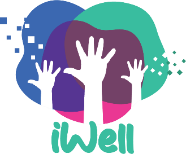 Το Αναλυτικό Πρόγραμμα Σπουδών του Έργου iWell Στις αρχές του 2022, οι εταίροι κατάφεραν να αναπτύξουν το πρόγραμμα σπουδών του έργου. Με επικεφαλής το KMOP στην Ελλάδα, μετά από έρευνα που διεξήχθη σε εθνικό και διακρατικό επίπεδο, το Πρόγραμμα Σπουδών του έργου iWell στοχεύει στην υποστήριξη και την οικοδόμηση της ικανότητας των εκπαιδευτικών να γίνουν «ενεργοί παράγοντες υγείας» για την προώθηση της παιδείας υγείας και της κοινωνικής ευημερίας των μαθητών τους.Το Πρόγραμμα Σπουδών είναι κατάλληλο για εκπαιδευτικούς που διδάσκουν μαθητές ηλικίας 6 – 12 ετών και ενημερώνεται από τις πιο πρόσφατες, αποτελεσματικές και καινοτόμες διδακτικές πρακτικές και εκπαιδευτικές προσεγγίσεις, συμπεριλαμβανομένων των εργαλείων ΤΠΕ. Περιλαμβάνει το περιεχόμενο που αναπτύχθηκε για να καλύψει τις ανάγκες των εκπαιδευτικών στην πρωτοβάθμια εκπαίδευση χρησιμοποιώντας μια προσέγγιση «εκπαίδευσης υγείας βασισμένης σε δεξιότητες», παρέχοντάς τους τις απαραίτητες δεξιότητες για να ενισχύσουν τις βασικές δεξιότητες ζωής των μαθητών όσον αφορά τη λήψη υγιών και τεκμηριωμένων αποφάσεων όταν βρίσκονται στο διαδικτυακοί. Μετά τον προσδιορισμό των αναγκών μάθησης και του προγράμματος σπουδών των εκπαιδευτικών μέσω ερωτηματολογίων και ομάδων εστίασης, που πραγματοποιήθηκαν σε πέντε χώρες εταίρους, τα κύρια θέματα που προέκυψαν ήταν η συναισθηματική, η κοινωνική και η ψηφιακή ευημερία καθώς και τα σχετικά υποθέματά τους. Έτσι, το υλικό περιλαμβάνει τις ακόλουθες τρεις ενότητες, καθεμία από τις οποίες περιλαμβάνει τρία διασυνδεδεμένα σχέδια μαθήματος:Ενότητα 1 – Συναισθηματική ευεξία: Ρύθμιση Συναισθημάτων και Ανθεκτικότητα, Αυτοεκτίμηση και Αίσθηση του Σκοπού και των ΣτόχωνΕνότητα 2 - Κοινωνική Ευημερία: Δεξιότητες Διαπροσωπικής Επικοινωνίας, Διαφορετικότητα και Υγιείς Σχέσεις και Παραβιάσεις και ΌριαΕνότητα 3 - Ψηφιακή ευημερία: Κίνδυνοι στο Διαδίκτυο, Ανάληψη Δράσης και Χρυσοί Κανόνες για μια Υγιή Ψηφιακή ΖωήΚάθε μάθημα περιλαμβάνει 3 μαθησιακές δραστηριότητες και διαρκεί περίπου 45 λεπτά. Έτσι, κάθε ενότητα περιέχει συνολικά 9 δραστηριότητες μη παραδοσιακής διδακτικής μεθόδου διδασκαλίας. Καθώς το έργο φιλοδοξεί να υποστηρίξει τους εκπαιδευτικούς στη διαδικασία να γίνουν «ενεργοί πράκτορες υγείας», το σχετικό διδακτικό και μαθησιακό υλικό εστιάζει στους εκπαιδευτικούς που αναπτύσσουν τις ψηφιακές δεξιότητες και τις δεξιότητες ζωής των μαθητών χρησιμοποιώντας ποικίλες μεθοδολογίες, όπως μεθοδολογίες με επίκεντρο τους μαθητές, βιωματικές, συνεργατικές και συμμετοχικές ( π.χ. παιχνίδι ρόλων, ομαδικά παιχνίδια, συζητήσεις). Με αυτόν τον τρόπο δίνεται η ευκαιρία στους μαθητές να εξασκηθούν αρχικά και στη συνέχεια να αποκτήσουν γνώσεις, στάσεις και δεξιότητες που χρειάζονται για μια πιο υγιή και ψηφιακή και μη ζωή.Οι κύριες ψηφιακές δεξιότητες και δεξιότητες ζωής που προωθούνται σε κάθε ενότητα περιλαμβάνουν την αυτοπεποίθηση, τη λήψη αποφάσεων και τις κοινωνικές δεξιότητες (π.χ. ενεργητική ακρόαση, αποτελεσματική επικοινωνία, κοινή χρήση, συνεργασία, ενσυναίσθηση, σεβασμός, επίλυση συγκρούσεων), ενώ ενισχύονται και άλλες σημαντικές δεξιότητες (π.χ. δημιουργική σκέψη, κριτική σκέψη, επίλυση προβλημάτων, κ.λπ.). Επιπλέον, υπό την προϋπόθεση ότι η καινοτόμος προσέγγιση του έργου iWell συνίσταται μεταξύ άλλων στην ενσωμάτωση νέων προσεγγίσεων, όπως μεθοδολογίες και εργαλεία ΤΠΕ, οι δραστηριότητες χρησιμοποιούν ψηφιακά εργαλεία και πόρους (π.χ. διαδικτυακά βίντεο, ιστότοπους, κ.λπ.) σε μεγάλο βαθμό. Τέλος, κάθε ενότητα περιλαμβάνει μια αξιολόγηση που μετράει την επίτευξη των μαθησιακών στόχων από τους μαθητές, αλλά και την ποιότητα του υλικού όσον αφορά τη σαφήνεια, την κατανομή χρόνου, τη χρησιμότητα, κ.λπ.Μείνετε συντονισμένοι με το έργο iWellΗ ιστοσελίδα του έργου iWell https://iwellproject.eu/το Facebook του έργου iWell: https://www.facebook.com/IWell-107756454714838/